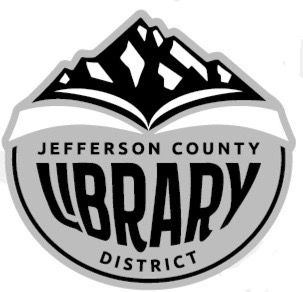 AGENDA	I.	Call to Order		Stovall	II.	Acceptance of Agenda and Establishment of a quorum	All	III.	Public Comment	IV.	Accept Minutes Summary (Action Required)	All	V.	Library Department Spotlight – Youth Services, Children & Traveling Storyteller	Star Todd		VI.	Financial Review		All	VII.	Old Business		1.	Westside Development Project Update	Stovall		2.	Directors Farewell/Welcome Party	Esvelt		3.	RFID Update		Innes		4.	Computer Replacement Update		Innes	VIII.	New Business		1.	Policy Review		All			A.	Monitor – Linkage Policy: Governance:  Accountability of Library Director (p. 23)			B.	Monitor – Linkage Policy: Global Board-Library Director Linkage (p. 25)			C.	Policy Overview – Board Bylaws/Operations/Personnel/or Purchasing			2.	PERS EIF Buy Down (Action Required)				IX.	Reports			1.	Director Report		Innes			A.  	Grant Opportunities					a. 	SDIS Safety and Security Grant (due 11/13)			b.	Accelerating Promising Practices for Small Libraries (due 12/3)				c.	IMLS Laura Bush 21st Century Librarian Programs (9/27)		2.	Department Reports		All		3.	Film Committee 		InnesX.		Adjournment		StovallImportant DatesSeptember 11 	Community Specialist InterviewsSeptember 13	Friday Night film – The WifeSeptember 18	Outgoing/Incoming Director Farewell and HelloSeptember 20	Friday Night film – If Beale Street Could TalkSeptember 27	Friday Night film – TBAOctober 8	Board MeetingMission Statement:  The Jefferson County Library District exists for the use, education, and enjoyment of all citizens and visitors of the Library District.  The Library provides access to diverse theories, ideas, and opinions in a variety of formats, supports developing readers and lifelong learners, and offers information, courteous services, and quality programs in a safe and welcoming environment.  Meeting location is accessible to persons with disabilities.  Requests for an interpreter for the hearing impaired or other accommodations for persons with disabilities should be made at least 48 hours before the meeting to the Library Director at (541) 475-3351.